هو الله - اللّهمّ يا من تجلّی علی الحقائق النوراء بتجلّی…حضرت عبدالبهاءاصلی فارسی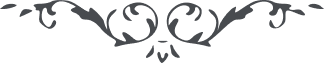 ۴۶
هو الله اللّهمّ يا من تجلّی علی الحقائق النوراء بتجلّی العلم و الهدی و ميّزها عن سائر الکائنات بهذه الموهبة العظمی و جعلها محیطة علی کلّ الاشیاء تدرک حقائق الموجودات و تخرج الأسرار المکنونة من حيّز الغیب الی عالم الآثار و يختصّ برحمته من یشاء ربّ ايّد أحبّائک  علی تحصیل العلوم و الفنون الشتّی و الاطّلاع علی الاسرار المخزونة فی حقیقة الکائنات و اطلعهم علی الرموز المندمجة المندرجة فی هويّة الموجودات و اجعلهم آیات الهدی بین الوری و أنوار النهی المتلئلئة فی هذه النشأة الأولی و اجعلهم أدلّاء علیک هداة الی سبیلک سعاة الی ملکوتک انّک أنت المقتدر المهیمن العزیزالقويّ الکريم العظيم. ايّها الحزب الالهی قدرت قدیمه هر یک از کائنات و انواع موجوداترا بمزيّتی و منقبتی و کمالیمخصّص فرمود تا در رتبه خود آیات دالّه بر علوّ و سموّ مربّی حقيقی گردند و هر یک بمنزله مرآتی صافیه از فیض و تجلّی شمس حقیقت حکایت نمایند انسانرا از بین کائنات بموهبت کبری مخصص فرمود و بفیض ملأ اعلی فائز کرد و آن موهبت کبری هدایت عظمی است که حقیقت انسانيّه مشکاة این مصباح گردد و اشعّهٔ ساطعه این سراج چون بر زجاج قلب زند از لطافت قلب سطوع انوار اشتداد یابد و برعقول و نفوس تجلّی نمايد.   و هدایت کبری مشروط و منوط بعلم و دانائی و اطّلاع  بر اسرار کلمات ربّانيست. لهذا باید یاران الهی صغیرا و کبیرا رجالا و نساءً بقدر امکان در تحصیل علوم و معارف و تزیید اطّلاع بر اسرار کتب مقدّسه  و ملکه در اقامه دلائل و براهین الهی نمایند. حضرت صدر الصدور الفائز بالمقام الأعلی فی عالم السرور روح المقرّبين له الفداء تأسیس محفل تعلیم نمودند و ایشان اوّل شخص مبارکی هستند که اساس این امر عظیم نهادند. الحمد لله در  ايّام خویش نفوسی را تربیت نمودند که الیوم در نهایت فصاحت و بلاغت مقتدر بر اقامه أدلّه و براهین الهی هستند و فی الحقیقه این تلامذه سلاله طاهره روحانيّه آن مقرب درگاه کبریا هستند. و بعد از صعود ایشان بعضی از نفوس مبارکه اقدام در ابقاء تعلیم و تعلّم فرمودند و این مسجون از این خبر بینهایت مسرور شد. حال نیز در نهایت تأکید رجا از احبّای الهی مینمایم که بقدر امکان بکوشند و در توسیع دائره تعلیم آنچه بیشتر کوشند خوشتر و شیرین‌تر گردد حتی احبّای الهی چه صغیر و چه کبیر و چه ذکور و چه اناث هر یک بقدر امکان در تحصیل علوم و معارف و فنون متعارف چه روحانی چه امکانی بکوشند و در اوقات اجتماع مذاکره کلّ در مسائل علميّه و اطّلاع بر علوم و معارف عصریه باشد اگر چنین گردد بنور مبین آفاق روشن شود و صفحه غبرا گلشن ملکوت ابهی گردد و علیکم البهاء الأبهی (ع ع) 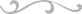 